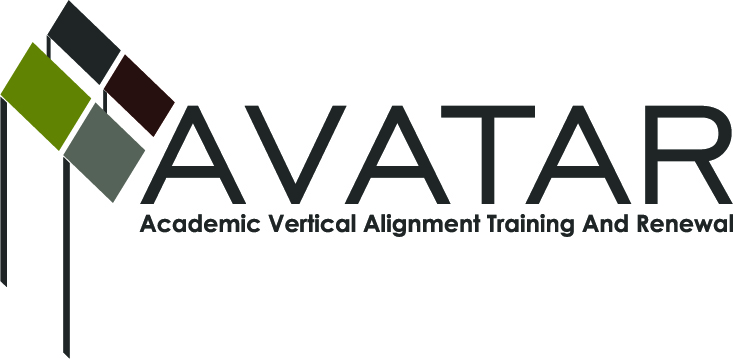 AVATAR Partnership Region: ___14_______________Meeting/Session Documentation FormForm should be completed after each meeting and given to the Regional AVATAR Coordinator/FacilitatorAgenda Format Key:  P = Presentation, F = Feedback, D = Decision-Making, W = Work Group, O = Other, with explanationAVATAR Meeting MinutesMeeting Participant ListMeeting:Extended Partner MeetingExtended Partner MeetingExtended Partner MeetingExtended Partner MeetingExtended Partner MeetingMeeting Purpose:Work on possible Work on possible Work on possible Work on possible Work on possible Date:11/15/2012Start Time:3:30End Time:5:30Meeting Coordinator/ Facilitator:Christy BarnettLocation:Location:Region 14 Haskell RoomRegion 14 Haskell RoomMeeting Recorder:Julie McQueenMeeting Timekeeper:Meeting Timekeeper:Julie McQueenJulie McQueenTimeTopicFormatDiscussion LeaderDesired Outcome3:35IntroductionsChristy BarnettKnow who is in the group3:40Outline of work to create common syllabus for College AlgebraChristy BarnettDescribe task3:45Break into groups with college and high school representationW: DiscussionEach groupSee attachment4:55Come back together to share thoughts of group.F: Big group discussionChristy BarnettMost of differences are in practice and policy:Professional development—more for high school teachers. College faculty may have no training in education.Relationships—high school faculty has stronger relationship with students than college.Grading policies—differencesHS done away with final exams (not all districts).All responsibility is on teacher in high school. In college the responsibility is all on the student.Difference in accountability systems.Retrain public school perception of college success—some certification programs do not require TSI Compliance.Culture Shock—reasons for it; awareness.5:25ClosureWill meet in February to share thoughts with administrators and others.Action ItemPerson ResponsibleDue DateAlready have a course reference profile between McMurry, Hardin Simmons, and Cisco—do we want to add Ranger College and WTC?What next? Panel discussion to help expose administrators to ways we can help reduce the high school to college culture shock.Christy Barnett will send out possible dates for February panel discussion discussing this issue with administrators.Before FebruaryNotesNotesNotesNameTitleOrganization/InstitutionJay BaccusSuperintendentAnson ISDRoy BartelsWestern Texas CollegeNorm FletcherMath ProfessorRanger CollegeEva BlackMath TeacherWylie High SchoolJulie McQueenMath TeacherAbilene Christian University and Cisco CollegeStephanie SartorMath TeacherMerkel High SchoolMisti KingstonMath Teachervp Clyde High SchoolJoe ButlerMath Professor, VP ITCisco CollegeAva RussellMath ProfessorWestern Texas CollegeAbbie Ryan RandolphCouncil MemberP-16 CouncilScott WhitlockMath TeacherCooper High SchoolJessica RiegerMath TeacherMcMurry UniversityEdward MoralesPrincipalRoscoe Collegiate High School